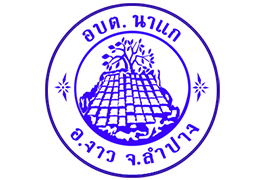 สรุปข้อมูลสถิติเรื่องร้องเรียนการทุจริต/แจ้งเบาะแสการทุจริตและประพฤติมิชอบองค์การบริหารส่วนตำบลนาแก อำเภองาว จังหวัดลำปาง ประจำปี' งบประมาณ พ.ศ. 2566*** ในปีงบประมาณ พ.ศ. 2566 องค์การบริหารส่วนตำบลนาแกไม่ได้รับเรื่องร้องเรียนการทุจริต/ แจ้งเบาะแส   การทุจริตและประพฤติมิชอบเดือนจำนวนเรื่องร้องเรียนทั้งหมดดำเนินการ เรียบร้อยแล้วอยู่ระหว่าง ดำเนินการยังไม่ได้ ดำเนินการตุลาคม 25650000พฤศจิกายน 25650000ธันวาคม 25650000มกราคม 25660000กุมภาพันธ์ 25660000มีนาคม 25660000เมษายน 25660000พฤษภาคม 25660000มิถุนายน 25660000กรกฎาคม 25660000สิงหาคม 25660000กันยายน 25660000รวม0000